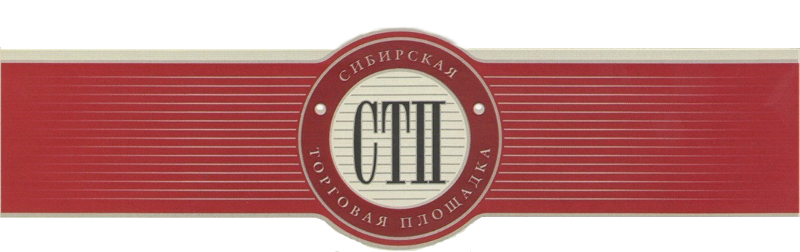 УТВЕРЖДАЮОрганизатор торговЗудова Елена ВладимировнаПротокол №СТП-3716/1о результатах проведения открытых торгов посредствомпубличного предложения имущества или предприятия должника Ермолаева Ольга ВалерьевнаДата и время начала проведения торгов: 2019-06-25 10:00:00 (время мск)Дата и время подведения результатов проведения торгов: 2019-07-02 14:55:00 (время мск)Оператор торговой площадки: ООО «Сибирская торговая площадка»Место проведения торгов: Электронная торговая площадка https://sibtoptrade.ru/Предмет торгов: График последовательного снижения начальной цены:Участники, представившие заявки в соответствующем периоде:На основании п.4 ст.139 ФЗ «О несостоятельности (банкротстве)» №127–ФЗ от 26.10.2002г., Победителем по продаже имущества посредством публичного предложения Лот №1, признан участник, представивший в установленный срок заявку на участие, содержащую цену продажи не ниже начальной цены установленной для определенного периода проведения торгов, предложивший максимальную цену за это имущество:С даты определения победителя торгов по продаже имущества или предприятия должника  Ермолаева Ольга Валерьевна Лот №1 посредством публичного предложения, прием заявок прекращается.№ лота на площадкеназвание лота (с начальной ценой продажи, руб.)1Chery S18D год изготовления: 2012 г.в., Марка, модель ТС: Chery S18D ,(VIN): LVVDB22B7CD314401, Регистрационный знак: Н 164 МУ 40, начальная цена 133200.00Срок, по истечению которого последовательно снижается начальная стоимостьЦена продажи имущества, установленная для определенного периода, руб.Сведения о поступлении заявокс 10:00 (мск) «25» июня 2019г.по 23:59 (мск) «01» июля 2019г.133200.002 заявкиНаименование участника (для юридического лица) или Ф.И.О. (для физического лица)Место нахождения (для юридического лица) или место жительства (для физического лица)Дата и время поступления заявки (мск)Предложение о цене, руб.Результат рассмотрения заявки ОрганизаторомИП Морозов Александр Константинович295000, Республика Крым, г. Симферополь, ул. Горького, д. 14 А, кв. 222019-06-28 20:37:47135555.00ОдобренаСемёнов Пётр ВладимировичМосковская область, г. Красногорск, б-р Космонавтов, д. 11, кв. 6842019-07-01 23:52:17140140.13ОдобренаНаименование участника (для юридического лица) или Ф.И.О. (для физического лица)Место нахождения (для юридического лица) или место жительства (для физического лица)Дата и время поступления заявки (мск)Предложение о цене, руб.Семёнов Пётр ВладимировичМосковская область, г. Красногорск, б-р Космонавтов, д. 11, кв. 6842019-07-01 23:52:17140140.13